Конкурс постеров на английском языке«Все на борьбу с короновирусом!»Для учащихся 6-х классовЦель и задачи конкурсапривлечение учащихся  к участию в профилактике коронавирусной инфекции;профилактика распространения короновирусной инфекции;формировать ценности здорового образа жизни; раскрытие творческого потенциала учащихся;В конкурсе принимают участие учащиеся 6-х классов.Форма предоставления конкурсной работы — плакат. Конкурсная работа должна подчеркивать необходимость принятия мер по профилактике коронавируса и отображать его влияние на социальную и экономическую сферы жизни, а также актуальность данной темы для каждого учащегося и гражданина РК.Конкурсная работа может быть выполнена на компьютере, при этом допускается использование любых компьютерных программ, либо вручную с использованием карандашей, фломастеров, красок, в виде аппликации, коллажа и пр. Допускается использование автором конкурсной работы следующих источников для ее создания: фотографии, картинки, тексты, фоны и другие, содержательные и/или технические возможности, не нарушающие авторские права третьих лиц. Формат плаката A3, А4Запрещено использовать в содержании плакатов ненормативную лексику и другие формы оскорблений, порочащих человеческое достоинство или деловую репутацию.Работы принимаются в электронном виде. Плакаты в электронном виде должны иметь формат *.jpg, *.jpeg или *.tifОценка представленных конкурсных материалов, определение победителей осуществляются конкурсной комиссией.Комиссия оценивает представленные на конкурс работы и определяет победителей конкурса по критериям оценки.Конкурсные работы оцениваются по следующим номинациям:лучший плакат (на бумажном носителе);лучший плакат в электронном виде;общественное признание. 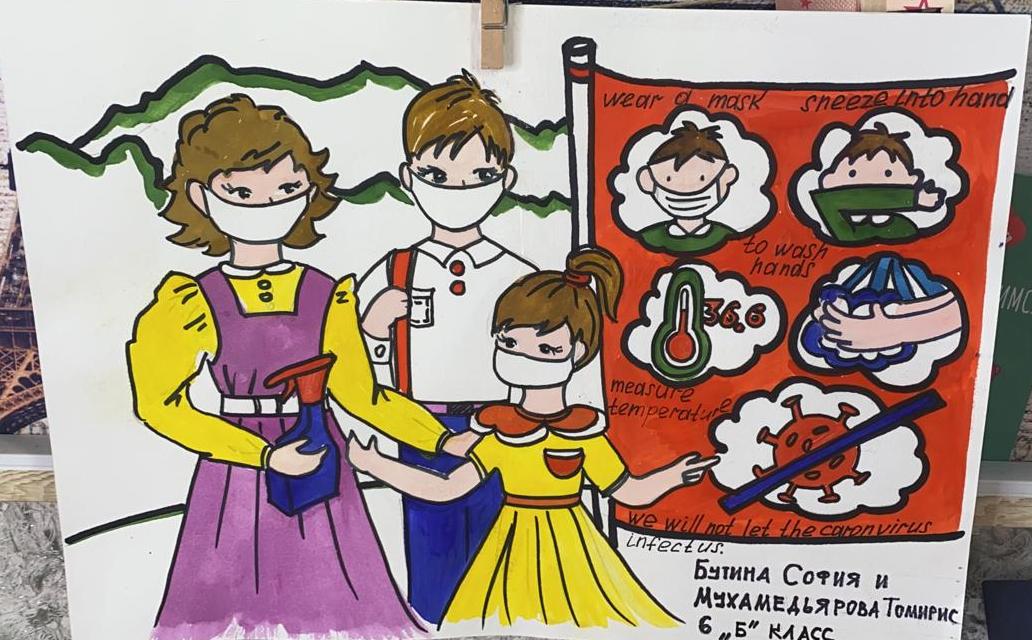 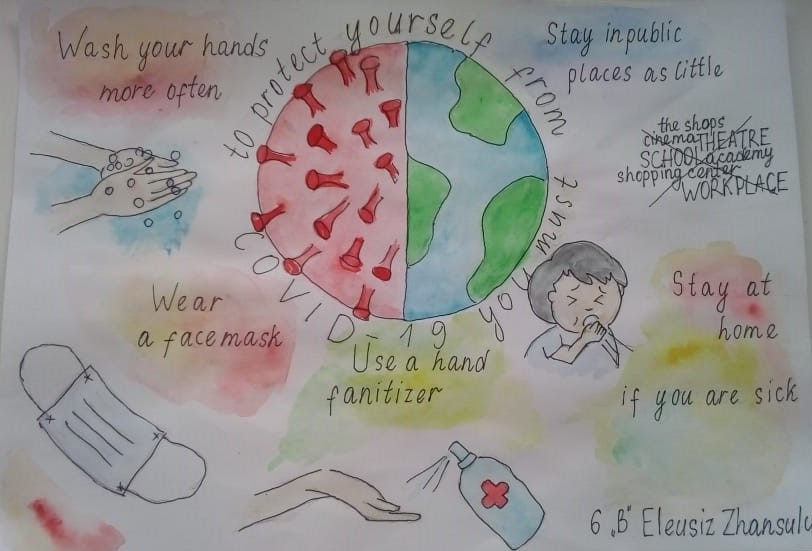 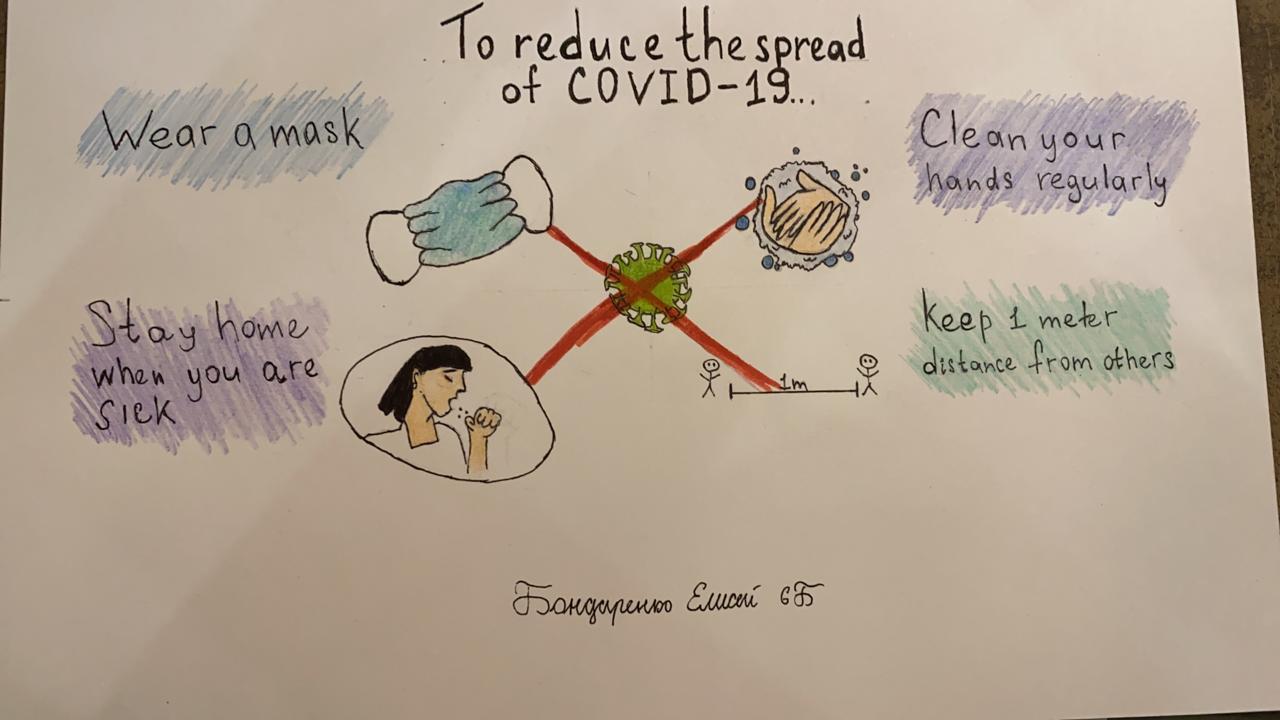 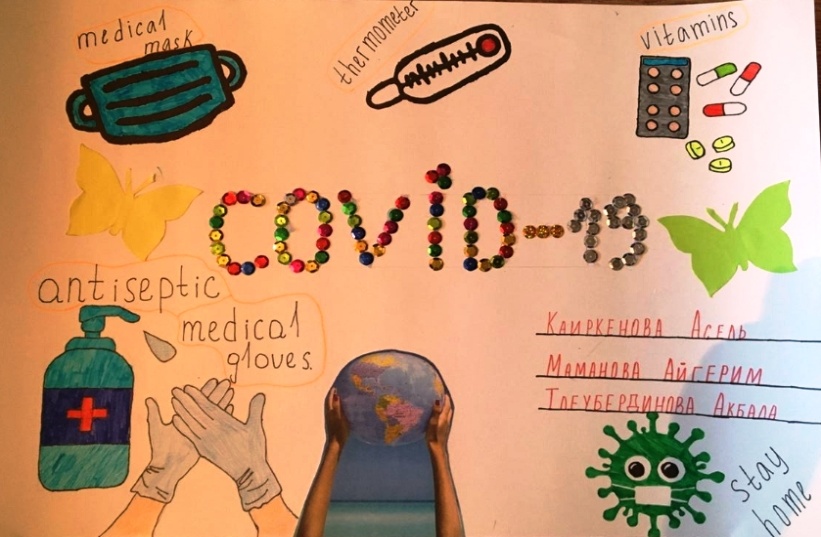 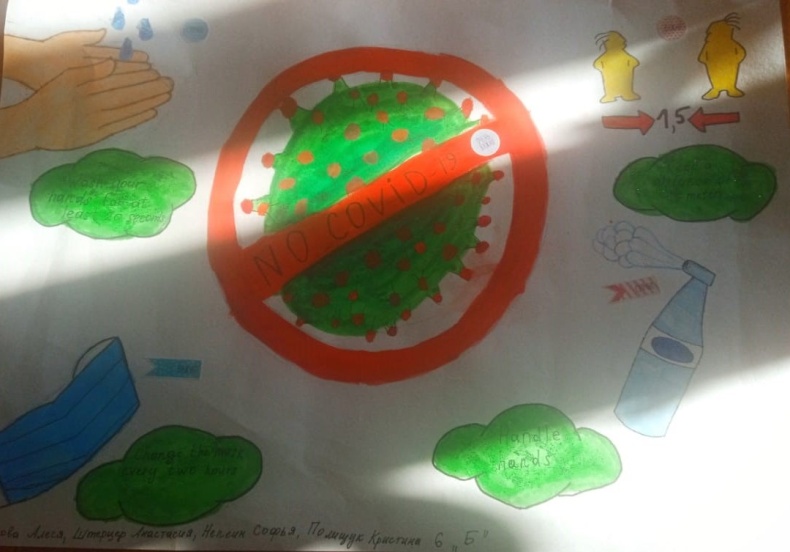 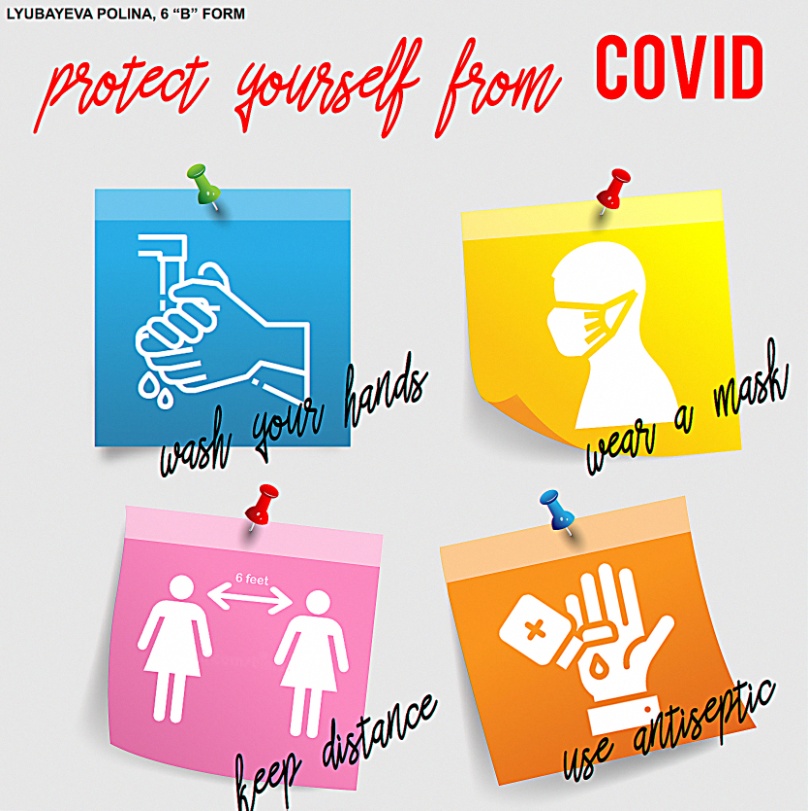 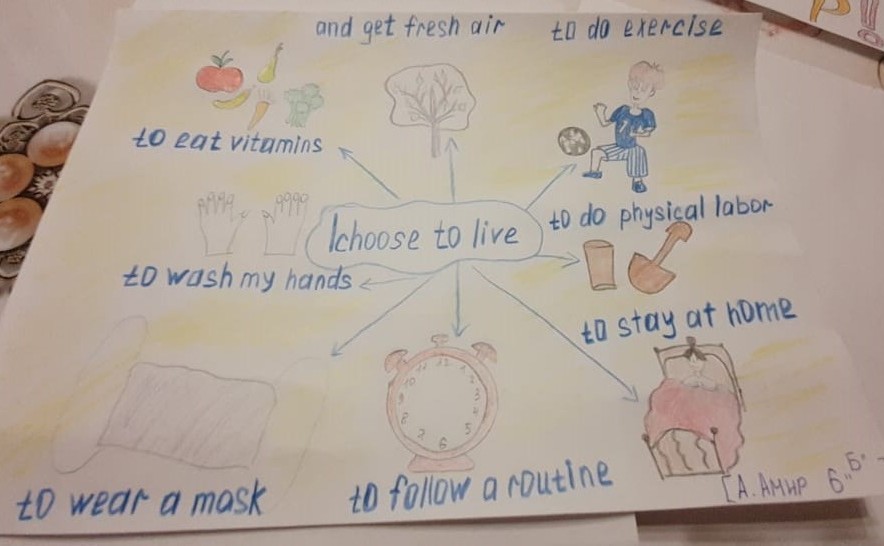 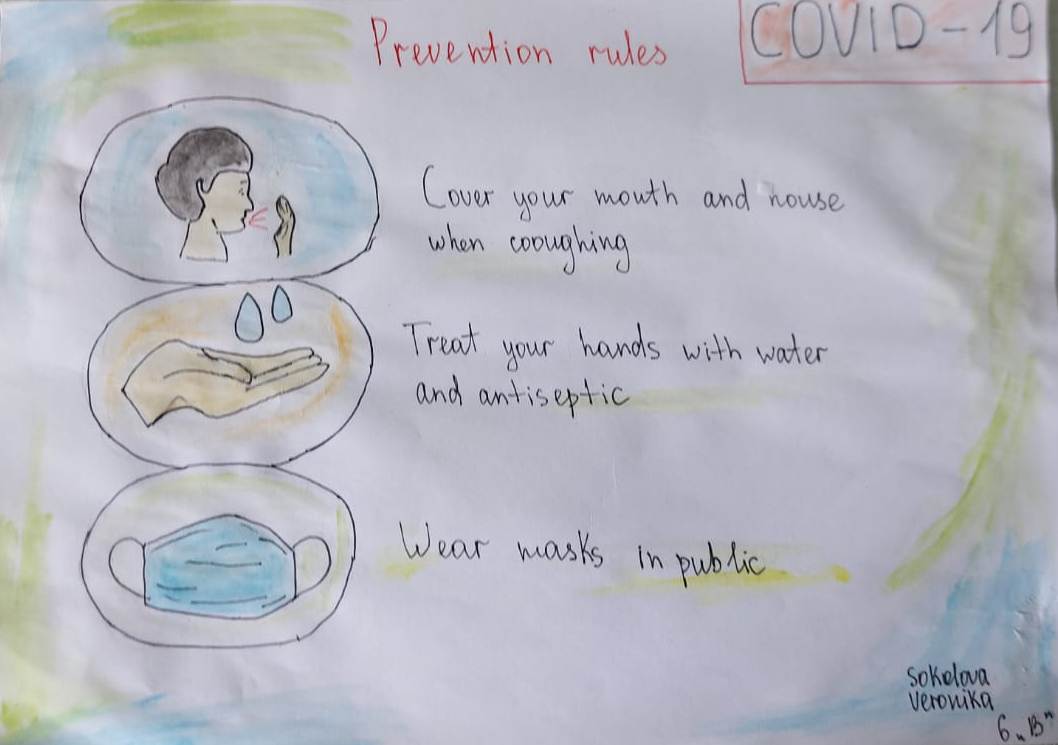 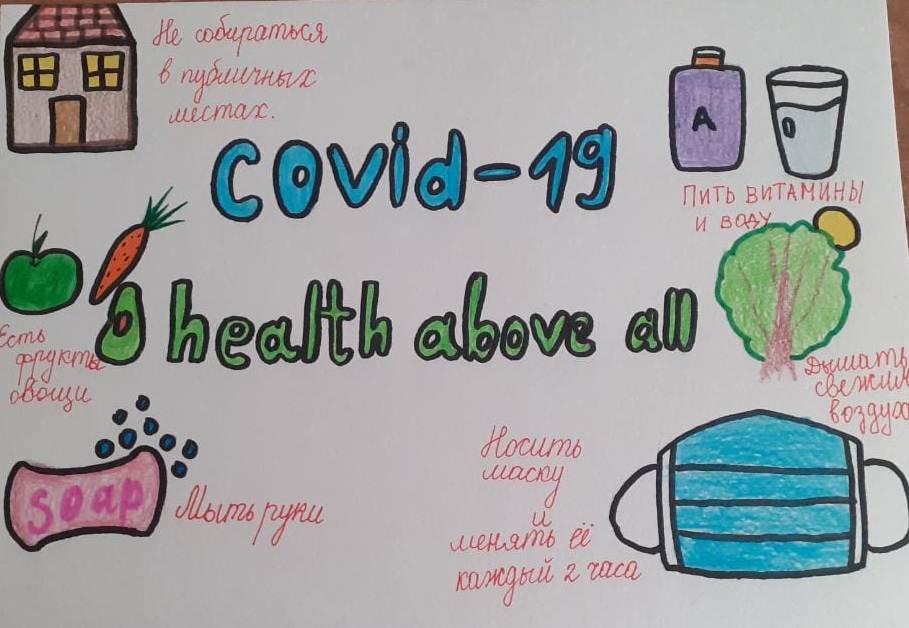 